Cancer Control Implementation Science Base Camp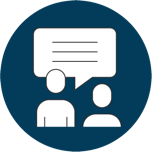 Communication PlanDecide which forms of communication to use for the following tasks and who will be responsible. Before/ After Sessions ActivityPerson ResponsibleTimelineBefore/ After Sessions Send introductory emails to learners Before/ After Sessions Create calendar invitations for learners Before/ After Sessions Send reminder emails to learners Before/ After Sessions Set up break out roomsBefore/ After Sessions Host technical checks with trainers/ panelistsBefore/ After Sessions Send reminders for evaluation survey materialsDuring Live Sessions Advance slides, keep time and record the sessionsDuring Live Sessions Introduce speakers and remind panelists of time warningsDuring Live Sessions Put directions for Team Huddles in chat boxDuring Live Sessions Facilitate small group breakouts (if included in your training)During Live Sessions Answer any questions and attend to concerns of the learners, presenters, facilitators and panelists